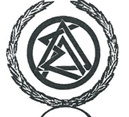 ΔΙΚΗΓΟΡΙΚΟΣ ΣΥΛΛΟΓΟΣ ΛΕΒΑΔΕΙΑΣΔικαστικό Μέγαρο                                                    Λιβαδειά  4-4-2022Σπυροπούλου 6, 321 31 Λιβαδειά                             Τηλ: 22610-29505Τηλ./Fax. 22610 27259                                                                             E-mail: dslevadias@gmail.comwww.dslev.gr   Α Ν Α Κ Ο Ι Ν Ω Σ ΗΘΕΜΑ: Στοχευμένη προειδοποιητική πενθήμερη αποχή  από δίκες με διάδικο το Δημόσιο. Το Δ.Σ. του Δικηγορικού Συλλόγου Λεβαδείας στην συνεδρίασή του της 4-4-2022, αφού έλαβε υπόψη του και την από 2-4-2022 σχετική απόφαση της Ολομέλειας Προέδρων Δικηγορικών Συλλόγων Ελλάδος,  με την οποία εκφράστηκε η αντίθεσή της στην επιχειρούμενη  προσπάθεια  να συνδεθεί  η τυχόν συγχώνευση / κατάργηση Πρωτοδικείων με την χρήση ψηφιακών μέσων ( τηλεδίκες )  και την εξάλειψη της φυσικής παρουσίας των δικηγόρων στα ακροατήρια, με τις προωθούμενες  από το Υπουργείο διατάξεις του Κώδικα Οργανισμού Δικαστηρίων και κατάστασης δικαστικών λειτουργών, που έχουν δει το φως της δημοσιότητας και οι οποίες επιχειρούν να θέσουν σε εφαρμογή το Εθνικό Σχέδιο Ανάκαμψης και Ανθεκτικότητας και: 1.  Θεωρεί επιβεβλημένη την ανάγκη  άμεσης  τροποποίησης  του αρθ. 2 με το οποίο  μεταφέρεται η αρμοδιότητα γνωμοδότησης για την κατάργηση δικαστικών σχηματισμών στον Άρειο Πάγο και στο ΣτΕ, ενώ μέχρι σήμερα η αρμοδιότητα αυτή υπήρχε στην Ολομέλεια των πολιτικών και διοικητικών τοπικών Εφετείων .    2. Θεωρεί  ανεπίτρεπτη την  περαιτέρω αποδυνάμωση  των περιφερειακών Πρωτοδικείων και τη συρρίκνωση της δικαστηριακής ύλης αυτών, η οποία έχει επέλθει ήδη με το άρθρο 359 του ν. 4700/2020 και επαναλαμβάνεται  με το άρθρο 4 παρ. 6 του σχεδίου νόμου, το οποίο προβλέπει τη σύσταση ειδικών τμημάτων  στα πολιτικά Πρωτοδικεία και Εφετεία Αθηνών και Θεσσαλονίκης για να εκδικάζουν με αποκλειστική αρμοδιότητα συγκεκριμένης φύσεως υποθέσεις, επίσης:    3. Δέχεται ότι πρέπει να προχωρήσει η ενίσχυση και επέκταση των τεχνολογικών και ψηφιακών μέσων στη Δικαιοσύνη. Είναι όμως κάθετα αντίθετη στην κατάργηση της προφορικής/ακροαματικής διαδικασίας στα δικαστήρια με την  επίκληση της σύγχρονης  ψηφιακής τεχνολογίας και την συσχέτιση με κράτη που έχουν εντελώς διαφορετική δομή , νοοτροπία και γεωμορφολογία .  Επιπρόσθετα απαιτεί, στα πλαίσια των αποφάσεων των συνεδρίων μας,  την ουσιαστικοποίηση της επιθεώρησης δικαστηρίων- πέραν αυτής που  προβλέπει το σχέδιο νόμου-την αλλαγή του τρόπου της προαγωγικής εξέλιξης των δικαστικών λειτουργών και την ουσιαστικότερη συμμετοχή των Δικηγορικών Συλλόγων στα θεσμικά όργανα της Δικαιοσύνης και  εισηγήθηκε  στα ΔΣ των Δικηγορικών Συλλόγων της Χώρας την πραγματοποίηση πενθήμερης προειδοποιητικής στοχευμένης αποχής των μελών τους  από δίκες συμφερόντων Δημοσίου, αποφάσισε ομόφωνα την αποχή των μελών του Δικηγορικού Συλλόγου Λεβαδείας από δίκες συμφερόντων Δημοσίου, αρχής γενομένης από 5-4-2022.                                                       Για το  Δ.Σ.                                                    Ο ΠΡΟΕΔΡΟΣ                                                 ΒΑΣΙΛΕΙΟΣ Γ. ΔΑΛΑΜΑΓΚΑΣ    